Parents/CaregiversDuring the upcoming School Newsletters and Social Media pages Gilgandra Public School will be introducing you to our EDI policy.To begin with:What is EDI?(Explicit Direct Instruction)‘Kids are involved in their learning, understand how they are being taught, and are able to reflect on their learning'.There are six 'givens' (expectations/ assumptions) in the Fleming Model classroom: 

1) Positive Relationships
2) High Expectations
3) Presentation 
4) Correction
5) Display
6) Setting the Tone (upholding classroom order and rules/ requirements)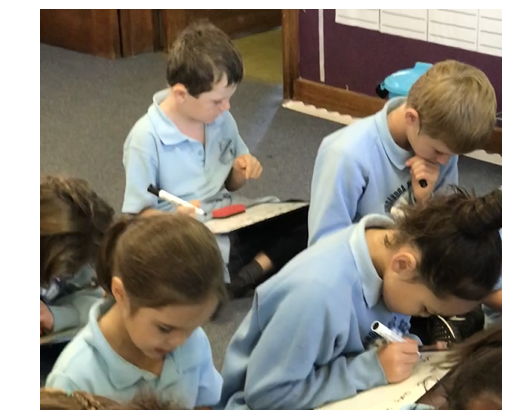 Watch this space for photos, videos and information on EDI in our school.